Sözleşme Makamı: Uluslararası Göç Politikaları Geliştirme Merkezi İstihdam Yaratma Odaklı KOBİ Hibe ProgramıHibe Başvuru RehberiReferans Numarası: ICMPD/2021/4/ENHANCER/SME/TURBaşvuru için son teslim tarihi: 13 Eylül 2021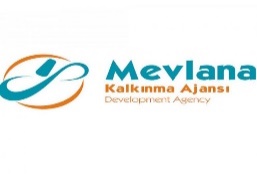 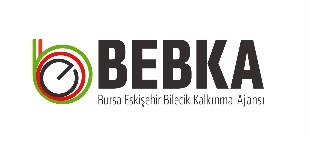 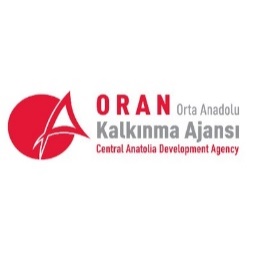 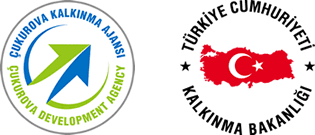 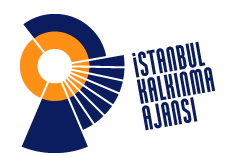 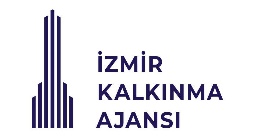 BİLGİ 1Bu Hibe Programı, Avrupa Birliği'nin “Türkiye'deki Mülteciler için Mali Yardım Programı (FRIT)” tarafından fonlanan ve Uluslararası Göç Politikaları Geliştirme Merkezi (ICMPD) tarafından uygulanan “Sürdürülebilir Sosyo-Ekonomik Uyum için Girişimcilik Kapasitelerinin Geliştirilmesi (ENHANCER)” (IPA/ 2019/411-568) projesi kapsamında finanse edilmektedir. ENHANCER Projesi, Sanayi ve Teknoloji Bakanlığı, Kalkınma Ajansları Genel Müdürlüğü ve ICMPD arasında kurulan kurumsal çerçeve işbirliğine dayanarak uygulanmaktadır. Bu, tüm belgelerin birlikte sunulduğu tek aşamalı bir teklif çağrısıdır.Sözleşme Makamı olarak ICMPD Hibe Programının idari ve mali açıdan uygulamasından sorumludur. ICMPD, hibe fonlarının doğru kullanımı konusunda nihai sorumluluğa sahiptir ve hibe teklifi çağrı yönetimi, sözleşme ve ödeme prosedürlerinden sorumludur.BİLGİ 2Yalnızca Uluslararası Göç Politikaları Geliştirme Merkezi elektronik başvuru platformu üzerinden yapılan başvurulların resmi geçerliliği olacağını lütfen dikkate alınız. Diğer platformlarda yayımlanan belge ve formlar Uluslararası Göç Politikaları Geliştirme Merkezi’nin sorumluluğunda değildir.  Başvuru sahiplerinin belgelerin https://in-tendhost.co.uk/icmpd/aspx/Tenders/Appraisal adresinden indirilerek doldurulmuş asıllarını sunmaları gerekmektedir.İÇİNDEKİLERKISALTMALAR LİSTESİ	41.	İSTİHDAM YARATMA ODAKLI KOBİ HİBE PROGRAMI	51.1.	Arka Plan	51.2.	Programın Amaçları ve Öncelik Alanları	81.3.	Sözleşme Makamı Tarafından Sağlanacak Mali Destek	92.	TEKLİF ÇAĞRISINA İLİŞKİN KURALLAR	102.1.	Uygunluk Kriterleri	102.2.	Etik ve Davranış Kuralları	182.3.	Başvurunun Nasıl Yapılacağı ve İzlenecek Prosedür	202.4.	Sözleşme Makamının Kararının Bildirilmesi	272.5.	Sözleşme Makamının Hibe Verme Kararını Takiben Uygulama Koşulları	283.	Ekler	29KISALTMALAR LİSTESİİSTİHDAM YARATMA ODAKLI KOBİ HİBE PROGRAMIArka PlanUluslararası Göç Politikaları Geliştirme Merkezi (ICMPD), 18 Üye Devletten ve 250'den fazla personelden oluşan uluslararası bir kuruluştur. Dünya genelinde 90'dan fazla ülkede faaliyet gösteren kuruluş, göç yolları üzerinde etkili iş birliği ve ortaklıklar oluşturmak amacıyla çalışmalarında bölgesel bir yaklaşım benimsemektedir. Afrika, Orta ve Güney Asya, Avrupa ve Orta Doğu öncelikli bölgeler arasındadır. Kuruluşun göç yönetimi konusunda benimsediği -araştırma, göç diyalogları ve kapasite geliştirme adımlarını yapısal olarak birbirine bağlayan- üç ayaklı yaklaşım dünya genelinde daha iyi göç politikaları geliştirilmesine katkıda bulunmaktadır. Merkezi Viyana'da yer alan kuruluşun Brüksel'de bir misyonu, Malta'da bir bölge ofisi ve birçok ülkede proje ofisleri bulunmaktadır. ICMPD, iki taraflı bağışçıların yanı sıra, üye devletlerinden, Avrupa Komisyonu'ndan, BM'den ve çok taraflı diğer kuruluşlardan fon sağlamaktadır. 1993 yılında kurulan ICMPD, BM'de gözlemci statüsüne sahiptir ve AB kurumları ile BM kuruluşları dâhil olmak üzere 700'den fazla ortakla iş birliği yapmaktadır. ICMPD, Türk hükümetinin göç politikalarına yönelik çalışmalarına destek olmakta ve ülkedeki göç ve mülteci konularında teknik yardım sunmaktadır. Türkiye, Geçici Koruma Sağlanan Suriyelilerin sayısının 3,6 milyona ulaşmasıyla birlikte dünyada en fazla mülteci nüfusuna ev sahipliği yapan ülke haline gelmiştir. Suriyeli nüfus, Güneydoğu Anadolu Bölgesindeki büyük şehirlerde yoğun olmak üzere kırsal ve kentsel alanlarda yaşamaktadır. Türkiye, Yabancılar ve Uluslararası Koruma Kanunu (2013 yılında yürürlüğe giren 6458 sayılı kanun) ve bu Kanuna dayanan geçici koruma yönetmeliği çerçevesinde, Geçici Koruma Sağlanan Suriyelilere (GKSS) eğitim ve istihdam fırsatlarının yanı sıra sağlık hizmetleri ve sosyal hizmetler sunmaya devam etmektedir. Ayrıca, Uluslararası Kuruluşlar da sağlanan fonlar aracılığıyla çeşitli projeler geliştirerek Geçici Koruma Sağlanan Suriyelilere ve Türkiye'nin çabalarına destek olmaktadır. Suriye krizi devam ederken insani yardım perspektifinden sosyo-ekonomik uyuma ve GKSS’lerin kendi kendine yeterliliklerini desteklemeye bir kayma olmuştur. Bu doğrultuda, değer zinciri analizi, iş gücü piyasası değerlendirme çalışmaları ve girişimcilik destekleri gibi faaliyetler, ekonomik büyüme ve iş yaratma potansiyeline katkılarının tespit edilmesi bakımından daha kritik bir hale gelmiştir. Bu bağlamda, ICMPD, Ocak 2020 itibarıyla Türkiye Cumhuriyeti Sanayi ve Teknoloji Bakanlığı Kalkınma Ajansları Genel Müdürlüğü ile iş birliği içerisinde Avrupa Birliği finansmanlı (FRiT-Türkiye'deki Mülteciler için Mali Yardım Programı) "Sürdürülebilir Sosyo-Ekonomik Entegrasyon için Girişimcilik Kapasitesinin İyileştirilmesi (ENHANCER) Projesini" uygulamaya başlamıştır. AB'nin Türkiye'deki Mülteciler için Yardım Programı (FRiT), Avrupa Konseyi'nin Türkiye'deki Geçici Koruma Sağlanan Suriyelileri desteklemek için önemli ölçüde ek finansman sağlanması yönündeki çağrısına cevaben 2016 yılında oluşturulmuştur. FRiT, Türkiye'deki GKSS’ler ve Ev Sahibi Toplulukların ihtiyaçlarının kapsamlı ve koordine bir şekilde karşılanmasını sağlamak üzere tasarlanmış olup iki dilim halinde toplam 6 milyar Avroluk bir bütçeye sahip ortak bir koordinasyon mekanizması sunmaktadır.ENHANCER Projesinin amacı, Geçici Koruma Sağlanan Suriyelilerin ve Ev Sahibi Toplulukların sürdürülebilir ve büyütebilecekleri iş mecraları ve istihdam alanları oluşturarak iş hayatına dâhil olmalarını sağlamaktır. Projenin kapsamı pek çok farklı bölge, sektör ve sosyo-kültürel alana uyarlanarak uygulanabilecek modüler strateji ve faaliyetler içermektedir.Bu anlamda, projenin özel hedefleri şu şekilde tanımlanmaktadır:Geçici Koruma Sağlanan Suriyelilerin ve Ev Sahibi Toplulukların girişimcilik faaliyetlerine katılımını artırmak üzere yerel ürün ve pazarların ötesinde ticari potansiyeli daha yüksek, ticari hacme sahip yeni ürün ve pazarlar geliştirebilmelerine olanak sağlayacak desteklerin sunulması. Bu, projenin girişimcilik ayağının odak noktasını oluşturmaktadır.Yerel girişimcilik ekosistemlerinin Geçici Koruma Sağlanan Suriyeliler ve Ev Sahibi Topluluklar için daha etkili ve kapsayıcı olması. Bu, projenin ekosistem ayağının odak noktasını oluşturmaktadır. Proje kapsamında sosyo-ekonomik entegrasyon ve koordinasyona dair politikalar geliştirilmesi ve bu politikaların ulusal, bölgesel ve yerelde benimsenmesi. Bu projenin politika ayağının odak noktasını oluşturmaktdır. Öncelikli sektörlerde ekosistem ve ekonomik aktörleri güçlendirmek ve daha iyi hizmet sunmak suretiyle GKSS’ler ve Ev Sahibi Topluluklar için istihdam fırsatlarının artırılması. Bu, projenin istihdam yaratma ayağının odak noktasını oluşturacaktır.ENHANCER projesi kapsamında İstanbul, İzmir, Bursa, Konya, Mersin ve Kayseri'de faaliyet gösteren KOBİ ve kooperatiflerin istihdam yaratma potansiyellerini desteklemek amacıyla toplam 32,5 milyon Avro'luk proje bütçesinin 5 milyon Avro'su hibe desteğine ayrılmıştır. Bu bileşen kapsamında toplam 3 milyon Avro hibe tutarı ile 10 ila 249 çalışanı olan, finansal olarak istikrarlı, ihracata yönelik ve yüksek büyüme potansiyeline sahip yaklaşık 75 KOBİ'nin desteklenmesi planlanmaktadır.ICMPD, konunun önemini göz önünde bulundurarak ve projelerin faydasını yaygınlaştırma amacı ile daha fazla yararlanıcıya (KOBİ) ulaşmayı hedeflemektedir. Bu nedenle, ulusal KOBİ tanımına kıyasla daha geniş kapsamı nedeniyle, bu teklif çağrısında AB KOBİ tanımı kullanılacaktır. Bu tanıma göre KOBİ'ler, 250'den az işçi çalıştıran ve yıllık cirosu 50 milyon Avro’yu veya yıllık bilanço toplamı 43 milyon Avro’yu aşmayan işletmelerden oluşmaktadır. Bu teklif çağrısı kapsamındaki hibeler, yüksek büyüme potansiyeline sahip, 10 ila 249 çalışanı olan ihracata yönelik KOBİ'lere odaklanacak/öncelik verecektir.Türkiye’de KOBİ’lerKOBİ'ler dünya genelinde işletmelerin çoğunluğunu oluşturmaktadırlar ve istihdam olanakları yaratmada, yerel ve küresel kalkınmaya katkı sağlamada önemli aktörlerdir. Tüm işletmelerin yaklaşık %90'ını temsil etmekte ve dünyadaki istihdamın %50'sinden fazlasını sağlamaktadırlar. Bu nedenle, dünya genelinde istihdama en büyük katkıyı KOBİ’ler sağlamaktadır.Türkiye'de mevcut durumda ülkedeki tüm kayıtlı kuruluşların %99.8'ini temsil eden 3,221,200 KOBİ bulunmaktadır. Tüm KOBİ’ler, Türkiye genelinde istihdamın %72.4'ünü (11,329,276 kişi KOBİ'lerde çalışmaktadır), üretim değerinin %44.1'ini ve cironun %50.4'ünü oluşturmaktadır. Toplam ihracatın %36.6'sı, ithalatın ise %21.5'i KOBİ'ler tarafından gerçekleştirilmektedir. Ekonomik faaliyetlerin istatistiksel sınıflandırılmasına (NACE Rev.2) göre, Türkiye'deki KOBİ'lerin çoğunluğu %36.3 oranı ile toptan ve perakende ticaretinde, motorlu kara taşıtları ve motosiklet tamirinde faaliyet göstermektedir. Bunu %14.4 ile nakliye ve depolama sektörü ve %12.4 ile imalat sanayi izlemektedir. Uygulamanın hedef illeri olan İstanbul, Bursa, İzmir, Konya, Mersin ve Kayseri, Türkiye'nin en hızlı büyüyen KOBİ'lerinin önemli bir kısmına ev sahipliği yapmaktadır. Ayrıca bu teklif çağrısındaki 6 il, son üç yılda Türkiye'nin toplam ihracatının %66'sını karşılayan KOBİ'leri içermektedir. Aşağıda verilen tablo, KOBİ'lerin sürdürülebilirliğine ve aynı zamanda istihdamın sürdürülebilirliğine atıfta bulunan ihracat verilerini ele almaktadır.Ayrıca Ticaret Bakanlığı'nın 26 Şubat 2019 itibarıyla yayınladığı veriye göre, çoğunluğu hedef illerde olmak üzere en az bir Suriyeli kurucu ortağı olan 15,159 KOBİ bulunmaktadır. Bu şirketler ortalama 7 işçiye sahiptir ve Türkiye'deki 3.6 milyon GKSS nüfusunun %7'sine geçim kaynağı sağlamaktadır. Bu şirketlerin büyük bir çoğunluğu ihracat odaklıdır ve Türkiye'nin Suriye'ye ihracatını yeniden dengelemede önemli bir rol oynamaktadır.Hem GKSS hem de Ev Sahibi Topluluklar için istihdamın %72.4'ünü oluşturan KOBİ'ler, büyüyen bir işgücü için istihdam fırsatları yaratmak ve üretkenliği, büyümeyi ve rekabet gücünü artırmak için gereklidir. KOBİ’ler ayrıca, GKSS nüfusunu yerel pazara entegre etmek için çok önemli aktörlerdir.İstihdam Yaratma ve Önemi İstihdam yaratma ve ekonomik büyüme arasında güçlü bir ilişki bulunmaktadır. ILO'ya göre, 3. tematik çalışma alanı olan “İstihdam Zengini Ekonomik Büyüme” altında, bir ekonominin istihdam olanakları yaratma kabiliyeti, ekonomik kalkınma için önemli bir göstergedir. Ayrıca, daha fazla, üretken ve daha kaliteli işlerin yaratılması büyümeyi hızlandırmakta, yoksulluğu azaltmakta ve sosyal uyumu artırmaktadır. Dolayısıyla istihdam olanakları göçmenler ve toplum arasında önemli bir bağ oluşturmaktadır. 2013 Dünya Kalkınma Raporu'nda belirtildiği gibi, çalıştığımız işler kim olduğumuzu ve başkalarıyla olan ilişkilerimizi etkiler. İşler insanları birbirine bağlar, topluluklar arasında etkileşime öncülük eder. Bu nedenle, KOBİ'lerin istihdam yaratma çabalarını destekleyerek istihdam fırsatları yaratma kapasitelerini artırmak çok önemlidir.İşsizliğin toplumu bir bütün olarak etkileyen bireysel, sosyal ve ekonomik boyutları vardır ve farklı paydaşlar tarafından uygulanacak ikincil politika ve programları gerektirmektedir. Türkiye İstatistik Kurumu (TÜİK) tarafından 22 Mart 2021 tarihinde yayınlanan İşgücü İstatistikleri Raporu'na göre, Türkiye'de 15 yaş ve üzeri nüfusta işsizlik oranı 2020 yılında %13.2’dir. 15-24 yaş arası genç nüfus içinde işsizlik oranı %25.3 olarak kaydedilmiştir. Ayrıca, kadınların işgücüne katılımı da %35 ile nispeten düşüktür. Aynı zamanda, 3.6 milyon Suriyeli sığınmacının %20.9'unun 15-24 yaşları arasında olması, genç işsizliğin yüksek olduğu Türkiye işgücü piyasası için yeni zorluklar yaratmaktadır. Dolayısıyla bu zorlu ortamda, farklı kuruluşların istihdam yaratma çabalarını destekleyen eylemleri büyük önem kazanmaktadır.Kayıt dışı çalışan sayısını azaltmak ve hem GKSS hem de Ev Sahibi Topluluklar için insana yakışır yeni iş fırsatları yaratmak da oldukça önem arz etmektedir. Türkiye'de çalışan tüm Suriyelilerin yaklaşık %92'si (≈1 milyon kişi) kayıt dışı ve düşük vasıflı işlerde çalışmaktadır. Bu kişilerin kabaca %10’u en az lisans derecesine sahip kişilerden oluşmaktadır. GKSS’lerin sahip olduğu kayıt dışı işler, genellikle güvenlik ve sağlık riskleri olan, çok uzun çalışma saatleri ve asgari ücret ödemesi dahil olmak üzere nispeten kötü çalışma koşullarına sahip işlerdir. Yüksek kayıt dışı Suriyeli çalışan sayısı ve Suriyelilerin kötüleşen koşullara rağmen Türkiye'deki kayıt dışı Türk işçileri daha ucuza ikame etmesi, iki toplum arasında bir gerilim yaratmakta ve bu da Suriyelilerin topluma hızlı entegrasyon şanslarını engellemektedir.Sonuç olarak, ENHANCER Projesi istihdam yaratma ayağı kapsamındaki şehirler, hızlı büyüyen KOBİ'lerin çoğuna ev sahipliği yapmakla birlikte, kaliteli istihdam fırsatlarına erişmekte güçlük çeken yüksek potansiyelli GKSS ve Ev Sahibi Topluluk nüfusunun büyük bir bölümünü içermektedir. ENHANCER Projesi, aşağıda detayları açıklanan söz konusu hibe desteği ile işsiz gençlerin becerilerini yeni kurulan iş fırsatları ile eşleştirerek KOBİ'lerin iş yaratma kapasitelerini geliştirmeyi amaçlamaktadır.Programın Amaçları ve Öncelik Alanları Bu teklif çağrısının genel amacı, İstanbul, İzmir, Bursa, Konya, Mersin ve Kayseri illerinde yer alan yerel paydaşların iş yaratma çabalarına hibe aracılığıyla destek olmaktır.  Bu teklif çağrısının özel amacı/amaçları ise; hedeflenen illerde bulunan ve iyi yapılandırılmış, mali açıdan istikrarlI küçük ve orta büyüklükteki işletmelere (KOBİ) katkıda bulunmak ve büyüyüp Geçici Koruma Sağlanan Suriyeliler ile Ev Sahibi Topluluklar için sürdürülebilir istihdam yaratmalarını sağlamaktır. Bu sebeple, ek istihdam yaratma (ya da kayıtlı istihdama geçiş) ve buna paralel olarak sürdürülebilir büyüme potansiyeline sahip proje tekliflerine hibe desteği sağlanacaktır. Proje teklifi, bu teklif çağrısı icin belirlenen aşağıdaki öncelik alanlarından en az iki tanesini karşılamalıdır. Öncelikli alanlar:Geçici Koruma Sağlanan Suriyeliler ile Ev Sahibi Topluluklar için sürdürülebilir istihdam yaratmak,Sürdürülebilir istihdam aracılığıyla Geçici Koruma Sağlanan Suriyelileri Türk ekonomisine entegre etmek, Kayıtlı ve insana yakışır iş imkânlarını artırmak,  İş ve işçi arasındaki beceri bağlantısını iyileştirmek.Hedef sektörler/yerel değer zincirleri:Sektörler yukarıda yazılanlarla sınırlı değildir, iş yaratmayı amaçlayan diğer sektörlerde yer alan projeler de destek için uygundur. Yukarıda belirtilen değer zincirlerini hedefleyen projeler değerlendirme aşamasının “ilgililik” bölümünde olumlu olarak değerlendirilecektir.Bu amaçla, KOBİ’lere tek seferlik bir destek sunmak yerine, ENHANCER projesi hibe desteği alacak KOBİ’leri orta vadede is geliştirme alanında stratejik paydaşlar olarak görmektedir. ENHANCER Projesi, hibe verdiği KOBİ’leri, mümkün olduğunca proje kapsamında var olan; mentörlük, B2B eşleştirme, alternatif finans kaynaklarına erişimin iyileştirilmesi ve değer zincirindeki daha üst firmalara arz veya pazarlama yoluyla yerel değer zincirlerine entegrasyonu gibi diğer girişimcilik desteklerine de entegre etmeyi amaçlamaktadır. Proje aktiviteleri arasındaki bu potansiyel sinerjinin, destek alacak KOBİ’lerin büyüme ve daha çok Geçici Koruma Sağlanan Suriyeli ile Ev Sahibi Toplulukları istihdam etme eğilimlerini artırması öngörülmektedir.Bu hibe programı kapsamında yaklaşık 75 KOBİ’nin desteklenmesi planlanmaktadır. Bu 75 KOBİ’nin ise, %60’ı Geçici Koruma Sağlanan Suriyeliler ve %40’ı Ev Sahibi Topluluklar için olmak üzere 225 yeni iş yaratması beklenmektedir. Proje teklif çağrısı ayrıca toplumsal cinsiyete duyarlı bir yaklaşım ile toplam yaratılan istihdamın %25’inin kadın istihdamı olmasını beklemektedir.Sözleşme Makamı Tarafından Sağlanacak Mali Destek Bu teklif çağrısı için ayrılan tahmini toplam tutar 3,000,000 Avro’dur. Sözleşme makamı, hibe için ayrılan miktarın tümünü fonlamama hakkını saklı tutar. Sözleşme makamı, yeterli kalitede başvuru olmaması durumunda kullanılmayan fonları ENHANCER Projesi kapsamında başka bir hibe programına aktarma hakkini saklı tutar.Hibelerin miktarıBu teklif çağrısı kapsamında talep edilen tüm hibeler aşağıda belirtilen asgari ve azami tutarlar arasında olmalıdır:Asgari Tutar: 20,000 AvroAzami Tutar: 55,000 AvroBu teklif çağrısı kapsamında talep edilen tüm hibeler, projenin toplam uygun maliyetlerinin aşağıda belirtilen yüzdeleri arasında olmalıdır:Asgari yüzde: Projenin toplam uygun maliyetlerinin %75’i (ayrıca bkz. Bölüm 2.1.4).Azami yüzde: Projenin toplam uygun maliyetlerinin %90'ı (ayrıca bkz. Bölüm 2.1.4). Kalan tutar (Projenin toplam maliyeti ile sözleşme makamından talep edilecek hibe tutarı arasındaki fark), ICMPD ve Avrupa Birliği dışındaki kaynaklardan finanse edilmelidir.Proje teklif çağrısının ilanı, ICMPD tarafından sözleşmeye hak kazanma gibi herhangi bir taahhüt teşkil etmemektedir. Proje teklif çağrısının ilanı, hibeye hak kazanamama durumunda, ICMPD tarafından proje hazırlanması ve sunulması için gerçekleşen maliyetleri ödemeyi gerekli kılmaz.TEKLİF ÇAĞRISINA İLİŞKİN KURALLARBu rehber, bu teklif çağrısı kapsamında finanse edilecek olan projelerin sunulması, seçilmesi ve uygulanmasına ilişkin kuralları belirlemektedir.Uygunluk KriterleriUygunluk kriterleri üç grupta toplanmaktadır:Taraflar:"Ana başvuru sahibi"; Başvuru Formunu sunan kurum (2.1.1),Eş başvuru sahibi/sahipleri (varsa), (aksi belirtilmediği sürece ana başvuru sahibi ve eş başvuru sahibi/sahipleri bundan böyle 'Başvuru Sahibi/Sahipleri' olarak anılacaktır) (2.1.1),Projeler:Hibe verilebilecek projeler (2.1.3);Maliyetler:Proje uygulama aşamasında gerçekleşebilecek maliyet türleri (2.1.4).Başvuru Sahiplerinin Uygunluğu (Ana başvuru sahibi ve eş başvuru sahibi/sahipleri)Ana Başvuru Sahibi Hibe almaya hak kazanabilmek için ana başvuru sahibinin:Tüzel kişiliğe sahip olması (kayıtlı) ve genel merkezi ile operasyonel üretim tesislerinin hedeflenen illerde kayıtlı olması: İstanbul, İzmir, Bursa, Konya, Mersin ve Kayseri; veKüçük ve orta büyüklükteki işletme (KOBI) statüsünde olması; Bu hibe programı kapsamında, başvuranın statüsüne karar vermek için AB KOBİ tanımı kullanılacaktır. Başvuru sahipleri, döviz kurunu 1 € = 10.44 TL (Inforeuro’dan alacakları Haziran 2021 kuruna göre) olarak hesaplamalıdırlar. Bir firmanın KOBİ olup olmadığına karar verirken aşağıdaki faktörler dikkate alınır: Tablo 3: AB KOBİ KriterleriDaha fazla bilgi için: (EU SME Definition - User Guide 2020)100% özel sektöre ait olması; veÖdenmemiş vadesi geçmiş borcunun olmaması, vadesi geçmiş sosyal güvenlik ve vergi borcunun olmaması, temerrüte düşen kredisinin olmaması; veProje yönetme tecrübe ve kapasitesine sahip olması (talep edilen hibe büyüklüğü ile orantılı); ve Aracı olarak hareket etmeyip projenin hazırlanmasından ve yönetiminden doğrudan sorumlu olması; veProje teklif çağrısının ilan edildiği tarihten itibaren en az 2 yıl önce kurulmuş olması; ve2019 ve 2020 yıllarında net kar elde etmesi; ve2020 yılındaki cirosunun (TL) 2019 yılına kıyasla %25’ten fazla düşmemesi.10 kişiden az personel istihdam eden ve yıllık cirosu veya yıllık bilançosu (aktifler toplamı) 3 milyon TL (hesapları kapanmış en son finansal yıla ait bilanço ve gelir tablosuna göre) altında olan işletmeler bu proje teklif çağrısı için uygun başvuru sahibi değildirler. Başvurusunu tek başına veya eş başvuru sahipleri ile birlikte yapma kararı ana başvuru sahibine aittir.Eş Başvuru Sahibi/Sahipleri Not: Eş başvuru sahipleri, proje (başvurunun) ortaklarıdır ve başvuru sahibinin hissedar ortağı değildirler. Aksi belirtilmedikçe, varsa eş başvuru sahibi ve ana başvuru sahibi bundan sonra birlikte “başvuru sahibi” olarak anılacaktır. Eş başvuru sahip(ler)ine yönelik önemli kriterler aşağıdadır:Eş başvuru sahip(ler)i projenin tasarımına ve uygulamasına katılırlar ve giderleri de başvuru sahibinin giderleri gibi uygun gider olarak değerlendirilir. Eş başvuru sahiplerinin, başvuru sahibi için belirlenen tüm uygunluk kriterlerini karşılamaları gerekmektedir. Eş başvuru sahipleri, ana başvuru sahibiyle aynı ilde kayıtlı olmak zorunda değildir, ancak hedeflenen illerden birinde kayıtlı olmaları gerekir: İstanbul, İzmir, Bursa, Konya, Mersin ve Kayseri.Eş başvuru sahipleri, Hibe Başvuru Forumu’nun 9. bölümünde yer alan ‘Eş Başvuru Sahibi Yetkilendirme Belgesi’ni imzalamak zorundadır.Eş başvuru sahibi/sahipleri (varsa), hibe almaya hak kazanması/kazanmaları durumunda, (ana başvuru sahibi ile birlikte) projenin faydalanıcısı/faydalanıcıları haline gelecektir.Uygun Olmayan KoşullarICMPD, genel prensipler doğrultusunda ve orantılılık ilkesi kapsamında, aşağıdaki durumlarda bulunan başvuru sahiplerinin başvurularını kabul etmeyecektir:a)	iflas, acz veya tasfiye işlemleri;b)	vergi veya sosyal güvenlik primi ödemelerine ilişkin yükümlülüklerin ihlali;c)	yanlış beyan dâhil olmak üzere ciddi mesleki suiistimal;d)	sahtecilik;e)	yolsuzluk;f)	bir suç örgütüyle ilgili davranış;g)	kara para aklama veya terörün finansmanı;h)	terör suçları veya terör faaliyetleriyle bağlantılı suçlar;i)	çocuk işçiliği ve diğer insan ticareti türleri.Hibe kararı sırasında AB'nin kısıtlayıcı tedbirler listelerinde yer alan başvuru sahipleriyle sözleşme imzalanmaz.Aşağıdaki hususlara dikkat ediniz:Siyasi partiler ve bunlara bağlı yapılar bu teklif çağrısı kapsamında ana başvuru sahibi/eş başvuru sahibi olmaya uygun değildir.Bakanlıkların ve merkezi kamu kurumlarının il/bölge/ilçe müdürlükleri, bu Teklif Çağrısına ana başvuru sahibi ve eş başvuru sahibi olarak katılamaz, fakat iştirakçi olarak yer alabilir. İştirakçiler ve YüklenicilerAşağıda yer alan kuruluşlar başvuru sahibi olarak kabul edilmemektedir ve 'Eş başvuru sahibi/sahipleri Yetkilendirmesini' imzalamak zorunda değildir.İştirakçilerDiğer kuruluşlar ya da bireyler projede yer alabilirler. Bu tür iştirakçiler, projede gerçek bir rol üstlenir fakat hibeden yararlanamaz. İştirakçiler, Bölüm 2.1.1'de atıfta bulunulan uygunluk kriterlerini taşımak zorunda değildir. YüklenicilerBu hibe programı kapsamında, projenin amaçlarına hizmet edecek şekilde, faydalanıcıların alt yüklenicilerle sözleşme yapmalarına izin verilmektedir. İştirakçiler proje kapsamında ayrıca yüklenici olamazlar. Yükleniciler, hibe sözleşmesi Ek IV'te belirtilen satın alma kurallarına tabidirler.  Uygun Projeler: Başvuru Konusu Olabilecek ProjelerTanım: Proje, planlanan bir amacı gerçekleştirmek için belli bir sürede tamamlanması gereken bir dizi faaliyetten oluşur.Süre:Bir projenin başlangıçta planlanan süresi 8 aydan az, 12 aydan fazla olamaz. Öncelik Alanları: Proje teklifi, bu teklif çağrısı için belirlenen aşağıdaki öncelik alanlarından en az iki tanesini karşılamalıdır. Geçici Koruma Sağlanan Suriyeliler ile Ev Sahibi Toplulukları için sürdürülebilir istihdam yaratmak,Sürdürülebilir istihdam aracılığıyla Geçici Koruma Sağlanan Suriyelileri Türkiye ekonomisine entegre etmek, Kayıtlı ve insana yakışır iş imkânlarını artırmak, İş ve işçi arasındaki beceri bağlantısını iyileştirmek.Proje kapsamında yaratılması planlanan istihdam (Hibe Başvuru Formu 4.3 altında bahsedilen), proje uygulama süresinin en geç 2. çeyreğinde başlamalıdır. Sektörler veya Temalar: Geçici Koruma Sağlanan Suriyelileri Türkiye ekonomisine entegre edecek ve daha çok istihdam yaratma potansiyeline sahip sektörler bu teklif çağrısı kapsamında uygundur. Aşağıdaki sektörler bu teklif çağrısı kapsamında uygun değildir: Elektrik ve gaz üretim ve dağıtımı;Çelik ve kömür endüstrisi;Silah üretimi veya ticareti;Tütün veya tütün ürünleri imalatı;Alkol içerikli ürünlerin üretimi; Kumarhane işletmesi veya kumar endüstrisi ile ilgili diğer kuruluşlar; Bankacılık, sigorta, finansal hizmetler;Para birimi ve mali spekülasyonları içeren faaliyetler; menkul kıymet yatırımı; Emlak ile ilgili yatırım.Yer:Proje hedeflenen illerin bir veya daha fazlasında gerçekleşmek zorundadır: İstanbul, İzmir, Bursa, Konya, Mersin ve Kayseri.Proje Türleri:Teklif edilen projeler, sürdürülebilir işletme büyümesine paralel olarak, Geçici Koruma Sağlanan Suriyeliler ve Ev Sahibi Topluluklar için ek istihdam yaratmayı yahut kayıtlı istihdama geçişi amaçlamalıdır. İnsana yakışır ve kayıtlı istihdam yaratan, iş ve işçi arasındaki beceri bağlantısını iyileştiren, yeni çalışanlar istihdam eden, becerilerini geliştiren, sürdürülebilir işlerle tecrübe kazanmalarını sağlayan ve çalışanın kariyerine ve saygınlığına katkıda bulunan projeler, bu çağrı kapsamında uygun projeler olarak kabul edilir.Aşağıda belirtilenler, bu çağrı kapsamında finanse edilebilecek proje türlerine örnek olup, desteklenecek projeler bu listeyle sınırlı değildir:Kapasite geliştirme projeleri kapsamında, ARGE’ye yönelik yatırım, yenilikçilik, teknoloji transferi ve bilişim teknolojisi; uluslararası teknik ve kalite standartları kapsamında sertifika alabilmek için gerekli yatırımlar; Dijitalleşme, uluslararasılaşma ve markalaşma kapsamında alınacak danışmanlık hizmetleri;Yeni üretim birimleri oluşturmak için yapılan yatırımlar, üretim kapasitesini iş yaratarak yenileme ve büyütme;Kapasite geliştirme projeleri kapsamında, aşağıdaki profesyonel danışmanlık hizmetleri: İhracatta rekabet edebilirlik, Pazar payını artırmak ve yeni pazarlara ulaşmak için pazarlama ve pazar geliştirme gibi pazarlama tekniklerini iyileştirme, Ürün tasarımı ve geliştirme, Yeni teknolojiler, Finansa erişim, İnsan kaynaklarının geliştirilmesi ve iş başı eğitimler;Mentörlük mekanizmalarını geliştirmek ve mentörlük ağlarına entegre olmak;Tasarım/fikir/içerik/ürün geliştirme faaliyetlerine destek;Kapasite geliştirme projeleri kapsamında, makine ve ekipman alımı; yazılım, donanım ve lisanslar (ancak projeler sadece mal alımına yönelik olamaz. Mal alımı geniş çerçevede proje amaçları dahilinde proje aktivitelerinin bir parçası olabilir); alınan ekipmanın nakli;Ticarileştirme, finans, yasal danışmanlık, muhasebe, iş geliştirme/iyileştirme, ihracat ve fikri mülkiyet hakkına yönelik kapasite geliştirme ve eğitim programları;KOBİ’lerin ihtiyaçlarına karşılık gelecek şekilde Türk mercilerince onaylanmış mesleki eğitim ve çıraklık programları;KOBİ’lerin kapasitelerini güçlendirmeyi de içeren hizmet-içi eğitim programları;Dış ticaret birimi kurulması;Geçici Koruma Sağlanan Suriyelilerin Arapça dil becerilerinden faydalanarak özellikle Orta Doğu ve Kuzey Afrika ülkelerinde pazar hacmini, müşteri sayısını ve ihracatı artırarak firmanın rekabet edebilirliğini artıran faaliyetler.Bütün projeler istihdam ve ekonomik büyümeye katkıda bulunmalıdır. Toplumsal cinsiyet eşitliğine saygılı, kadın/genç istihdamını artıracak ve Geçici Koruma Sağlanan Suriyelilerin istihdamını artıracak projelere öncelik verilecektir.Aşağıda yer alan proje türleri uygun değildir:Sadece veya büyük ölçüde çalıştaylara, seminerlere, konferanslara, kongrelere katılım için bireysel finansman sağlanmasını içeren projeler;Sadece veya büyük ölçüde çalışma ya da eğitim kursları için verilecek bireysel burslara yönelik projeler;Devlet bütçesinden, diğer AB programlarından veya diğer fonlardan finanse edilen veya finanse edilme sürecinde olan projeler;İş güvenliği, çevrenin korunması, işgücünün istihdamı konularında Türk mevzuatının geçerli olmadığı projeler;İdeolojik açıdan önyargılı veya doğası gereği partizan olan projeler;Siyasi partileri destekleyen veya bunlarla bağlantılı projeler;Altyapı projeleri;Maliyetleri sözleşme süresi dışında oluşmuş projeler;Arazi, bina veya benzeri tesisler ve yapılar satın alma veya kiralama faaliyetleri;Başvuru sahibinin hibe almaya hak kazandığına dair sözleşmenin imzalanmasından önce başlamış projeler. Üçüncü Taraflara Mali Destek  Başvuru sahipleri üçüncü taraflara mali destek teklif edemez.Görünürlük Başvuru sahipleri, ICMPD'nin ve bağışçısı Avrupa Birliği'nin, Türkiye Cumhuriyeti Sanayi ve Teknoloji Bakanlığı’nın ve Kalkınma Ajansları’nın görünürlüğünü sağlamak üzere tüm gerekli adımları atmak zorundadır. Avrupa Birliği'nin projeyi, FRiT programı kapsamında finanse ettiğinin başvuru sahibi tarafından umuma arz edilmesi gerekmektedir. Faydalanıcı(lar), Proje adı ve sözleşme makamının yanı sıra Projenin nihai yararlanıcılarına verilen bilgilerde, dahili ve yıllık raporlarında ve medyayla olan tüm ilişkilerinde Avrupa Birliği'nin mali katkısından bahsedecektir. Uygun olan yerlerde sözleşme makamı, Türkiye Cumhuriyeti Sanayi ve Teknoloji Bakanlığı ve Avrupa Birliği logosunu kullanacaktır.Başvuru sahipleri, AB finansmanının görünürlüğünü taahhüt etmek, hedeflere ve önceliklere uymak mecburiyetindedir (Avrupa Komisyonu tarafından yayınlanan ve AB dış faaliyetlerine ilişkin İletişim ve Görünürlük Rehberi için bakınız https://ec.europa.eu/neighbourhood-enlargement/sites/near/files/visibility_requirements-near_english.pdf) Maliyetlerin Uygunluğu: Hibe kapsamına dâhil edilebilecek maliyetler Bu teklif çağrısı kapsamında talep edilen tüm hibeler, projenin toplam uygun maliyetlerinin aşağıda belirtilen yüzdeleri arasında olmalıdır:Asgari yüzde: Projenin toplam uygun maliyetlerinin %75’i.Azami yüzde: Projenin toplam uygun maliyetlerinin %90'ı. Bu teklif çağrısı kapsamında talep edilen tüm hibeler aşağıda belirtilen asgari ve azami tutarlar arasında olmalıdır:Asgari tutar: 20.000 AvroAzami tutar: 55.000 AvroHibe kapsamında yalnızca “uygun maliyetler” karşılanabilir. Uygun ve uygun olmayan maliyetler aşağıda belirtilmiştir. Bütçe, hem bir maliyet tahmini hem de 'uygun maliyetler' için genel tavan niteliğindedir. Uygun maliyetlerin ödenmesi, faydalanıcının/faydalanıcıların oluşturduğu gerçek maliyetlere dayanır.Hibe verilmesi yönünde yapılacak tavsiye kararı, hibe sözleşmesinin imzalanmasından önceki kontrol sürecinde bütçe değişikliği gerektirecek herhangi bir sorun çıkmamasına bağlıdır (örneğin, aritmetik hatalar, tutarsızlıklar ya da gerçekçi olmayan maliyetler ve diğer uygun olmayan maliyetler).  Kontroller, başvuru sahibinden ilave açıklama istenmesini gerektirebilir ve sözleşme makamının bu tür hataları veya tutarsızlıkları gidermek üzere değişiklik yapmasına veya indirime gitmesine neden olabilir. Bu düzeltmeler sonucu hibe tutarının arttırılması mümkün değildir.Dolayısıyla, gerçekçi ve maliyet-etkin bir bütçe sunmak başvuru sahiplerinin yararına olacaktır.Uygun maliyetler, Faydalanıcının/Faydalanıcıların oluşturduğu ve aşağıda yer alan kriterlerin tümünü karşılayan gerçek maliyetlerdir:1) Maliyetlerin projenin uygulanması sırasında oluşması. Özellikle:Hizmet ve iş alımlarına yönelik maliyetler, uygulama döneminde gerçekleştirilen faaliyetlerle ilgili olmalıdır. Malzemelere ilişkin maliyetler, uygulama döneminde gerçekleştirilen malzeme alım ve kurulumunu kapsamalıdır. Uygulama döneminin sona ermesinden sonra yapılacak hizmet, iş veya malzeme alımı için uygulama döneminde sözleşme imzalanması, sipariş verilmesi veya harcama taahhüdünde bulunulması bu şartı karşılamaz;Oluşan maliyetler final raporların tesliminden önce ödenmelidir. Final raporda tahmini ödeme tarihi belirtilmesi kaydıyla ödeme daha sonra da yapılabilir;Harcama doğrulama ile projeye ilişkin denetim ve son değerlendirme de dâhil olmak üzere, nihai raporlarla ilgili olup uygulama döneminden sonra oluşabilecek maliyetler için istisna uygulanacaktır;Hibe Sözleşmesi EK II – Genel Koşullar’ın 10. maddesinde atıfta bulunulduğu gibi, , Ek IV hükümlerine uyulması şartıyla, ihale prosedürleri projenin uygulama dönemi başlamadan önce başlatılabilir ve sözleşmeler, faydalanıcı(lar) tarafından imzalanabilir. 2) Maliyetlerin projeye ilişkin genel bütçede belirtilmesi.3) Maliyetlerin ilgili projenin uygulanması için gerekli olması;4) Maliyetlerin tespit ve teyit edilebilir olması; özellikle faydalanıcının/faydalanıcıların muhasebe kayıtlarında yer alması ve faydalanıcının/faydalanıcıların kurulduğu ülkede geçerli muhasebe standartlarına ve faydalanıcının/faydalanıcıların olağan maliyet muhasebesi uygulamalarına göre belirlenmesi;5) Maliyetlerin geçerli vergi mevzuatı ile sosyal mevzuat şartlarına uygun olması;6) Maliyetlerin makul ve gerekçelendirilmiş olması ve özellikle ekonomi ve etkinlik açısından sağlam finansal yönetim gerekliliklerine uyması gerekmektedir. Uygun Doğrudan MaliyetlerSunulan proje teklifine konu maliyetlerin, yalnızca makina ekipman alımı odaklı olmaması, sürdürülebilir büyüme ile birlikte Geçici Koruma Sağlanan Suriyeliler ve Ev Sahibi Topluluklara istihdam sağlamak, veya istihdamı kayıt altına almayı amaçlaması gerekmektedir.Faydalanıcının/Faydalanıcıların aşağıda belirtilen doğrudan maliyetleri uygun kabul edilir:  sosyal sigorta primleri ve ücretlerle ilgili diğer giderler dâhil olmak üzere, proje kapsamında görevlendirilen personele ödenen gerçek brüt maaşlara karşılık gelen maliyet; (projenin yürütülebilmesi için elzem olduğu kanıtlanarak gerekçelendirilmediği sürece, maaşlar ve maliyetler Faydalanıcı(lar) tarafından normalde ödenen tutarları aşmayacaktır);Geçici Koruma Sağlanan Suriyeliler’in ve Ev Sahibi Toplulukların istihdamları ya da istihdamlarının kayıt altına alınmasından doğan maliyetler, çalışma izni maliyetleri, sosyal güvenceyi de içeren brüt maaşları ve diğer yevmiye maliyetleri. Lütfen insan kaynakları toplam maliyetinin, toplam uygun doğrudan maliyetlerin % 50’sini aşamayacağını unutmayınız;Proje sona erdiğinde gerekli görülmesi halinde mülkiyetin devredilmesi şartıyla, özel olarak proje amaçlarına yönelik ekipman ve malzemelerin (ikinci el olmayan) satın alınmasına ilişkin maliyetler. Lütfen ekipman ve sarf malzemelerinin toplam maliyetinin (ofis malzemeleri hariç) toplam uygun doğrudan maliyetlerin % 50’sini aşamayacağını unutmayınız;Sarf malzemelerin maliyetleri; Eğitim ve danışmanlık maliyetleri;Görünürlük maliyetleri;Alt yüklenici maliyetleri;Faydalanıcı tarafından proje amaçları kapsamında yapılan ihalelerin bedellerine ilişkin maliyetler.Doğrudan sözleşmeye ilişkin yükümlülüklerden doğan (Bilgilerin yayımlanması, projeye özel değerlendirme, harcama teyit maliyetleri, tercüme, kopyalama, sigorta, v.b.) mali hizmet maliyetlerini de kapsayan hizmet maliyetleri (Mali teminatlar ve havale EFT gibi transfer maliyetleri);Özel Koşullarda aksi belirtilmedikçe, KDV dâhil olmak üzere, faydalanıcı(lar) tarafından ödenen ve geri alınamayan vergi, resim ve harçlar.Projenin geliştirilmesi için alınan danışmanlık hizmetleri dahil, proje bütçesinin %2’sini aşmayan proje hazırlık etkinlikleri.Ön ödeme tutarınca teminat verilmesinden doğan maliyetler.657 sayılı kamu personeli kanununa tabi devlet memurları bu proje kapsamında çalışamaz veya kendilerine maaş ödemesi yapılamaz. Bu maddeye istisna haller:Çalıştıkları kurum tarafından asli görevlerini yerine getirmesine engel olmadığına ilişkin yazılı izin verilmesi ve faydalanıcı kurumun bordrolu çalışanı olmasıdır.Diğer memur ve akademik personel sadece kurumları tarafından resmi izin verilmesi şartı ile kurumun sorumlu olduğu ilgili kanunlar kapsamında istihdam edilebilir.İhtiyat AkçesiKarşılanabilir Uygun Maliyetler arasında yer almadığı için bu teklif çağrısı kapsamında hazırlanan büçelerde ihtiyat akçesi yer almamalıdır.Uygun Dolaylı MaliyetlerProjenin yürütülmesinden kaynaklanan dolaylı maliyetlerin götürü usulünde finansmanla karşılanması uygun olabilir fakat toplam ödemenin uygun doğrudan maliyetlerin tahmini toplamının %2'sini geçmemesi gerekmektedir. Dolaylı maliyetler, hibe sözleşmesi bütçesinin başka bir başlığında yer alan maliyetleri içermediği sürece uygun kabul edilir. Başvuru sahibinden, sözleşme imzalanmasından önce, talep edilen yüzdenin gerekçelendirilmesi istenebilir. Ancak, hibe sözleşmesinin Özel Koşulları’nda götürü bedel için sabit bir oran belirlendikten sonra, destekleyici belge sunulmasına gerek yoktur. Başvuru sahiplerinden herhangi biri, ICMPD veya AB tarafından finanse edilen faaliyetteki bir hibeden faydalanıyorsa, dolaylı maliyetlerini teklif edilen proje bütçesinden karşılamayı talep edemez.Uygun Olmayan MaliyetlerAşağıdakiler uygun olmayan maliyetlerdir:Gerekli ekipman / makinelerin montajı için yapılan küçük tadilatlar hariç inşaat ve yapım işleri maliyetleriProjede yer alan personel ve diğer kişilere ilişkin seyahat ve harcırah maliyetleri; Ofis aracı alımı ve ofis kiralaması;Borçlar ve borç hizmet giderleri (faiz);Zararların veya gelecekte ortaya çıkması muhtemel yükümlülüklerin karşılanması;Faydalanıcı(lar) tarafından beyan edilen ve ICMPD ya da Avrupa Birliği (Avrupa Kalkınma Fonu dâhil) hibesi alan bir başka proje veya çalışma programı kapsamında finanse edilen maliyetler;Arsa ve bina satın alımları; Kambiyo zararları;Ayni katkılar;Üçüncü taraflara verilen krediler.Proje kapsamına girmeyen maliyetler;Amortisman ve yıpranma maliyetleri;Para cezaları, mali cezalar ve mahkeme maliyetleri.Kâr Amacı Gütmeme Kuralı Fon, ana başvuru sahibi ve eş başvuru sahibi için herhangi bir kâr sağlayamaz. Kâr ifadesi ana başvuru sahibi ya da eş başvuru sahibinin bakiye ödemesi talebi öncesinde yapılan harcamalara ilişkin belgelerin tutarı ve sözleşme makamınca onaylanan tutar arasında ana başvuru sahibi ve eş başvuru sahibi yararına doğacak fark olarak tanımlanır.Kâr Amacı Gütmeme Kuralı aşağıdaki örnek faaliyetleri kapsar: Hibeden doğan gelir kâr, Hibe tutarının kambiyo ve borsa faaliyetlerinde kullanılmasından doğacak kârlar,Beklenmedik gelir (örn: hibe kapsamında satın alınan makine ekipmanın satışından doğan kâr). Kâr Amacı Gütmeme kuralı aşağıdaki faaliyetleri kapsamaz: Faydalanıcının mali kapasitesini güçlendirmeyi amaçlayan faaliyetler;Projenin sözleşme sonrasında da devam edebilmesini sağlayacak bir gelir elde etmeye yönelik kârlar.Etik ve Davranış Kuralları a) Çıkar çatışması olmamasıBaşvuru sahibi, herhangi bir çıkar çatışmasından etkilenmemeli ve projelerde yer alan diğer başvuru sahipleriyle bu bakımdan denk bir ilişkide olmamalıdır. Başvuru sahibinin gizli bilgi alma, rakiplerle yasa dışı anlaşmalar yapma ya da başvuruların incelenmesi, açıklığa kavuşturulması, değerlendirilmesi ve karşılaştırılması sırasında değerlendirme komitesini veya sözleşme makamını etkileme yönündeki herhangi bir teşebbüsü, başvurusunun reddedilmesine yol açacaktır ve yürürlükteki Mali Tüzük uyarınca idari ceza almasına neden olabilecektir.b) İnsan haklarına, çevre mevzuatına ve temel çalışma standartlarına uymaBaşvuru sahibi ve personeli insan haklarına uygun hareket etmek zorundadır. Özellikle ve geçerli kanuna göre, hibe sözleşmesi imzalamaya hak kazanan başvuru sahipleri, çok taraflı çevre anlaşmaları dâhil olmak üzere çevre mevzuatına ve Uluslararası Çalışma Örgütü sözleşmeleri (örgütlenme özgürlüğü ve toplu sözleşme hakkı; cebri ve mecburi çalıştırmanın önlenmesi; çocuk işçiliğinin kaldırılması ile ilgili sözleşmeler gibi) kapsamında tanımlanan ve uygulanan temel çalışma standartlarına uymak zorundadır.Cinsel sömürü ve cinsel istismara sıfır tolerans:ICMPD, görevin kötüye kullanıldığı ve başvuru sahibinin mesleki güvenilirliğini etkileyecek her türlü davranışla ilgili olarak 'sıfır tolerans' politikası uygulamaktadır.  Fiziksel istismar veya cezalandırma veya fiziksel istismar tehdidi, cinsel istismar veya sömürü, taciz, sözlü taciz ve diğer sindirme türleri yasaktır. c) Yolsuzluk ve rüşvetle mücadeleBaşvuru sahibi, yolsuzluk ve rüşvetle mücadeleye ilişkin tüm geçerli kanun ve yönetmeliklere uyacaktır. ICMPD; hibe verme sürecinin herhangi bir aşamasında veya sözleşmenin ifası sırasında herhangi bir yolsuzluk uygulaması tespit edilmesi ve sözleşme makamının durumu düzeltmek için uygun önlemler alamaması durumunda, proje finansmanını askıya alma veya iptal etme hakkını saklı tutar. Bu hüküm kapsamında, ‘yolsuzluk uygulamaları’ sözleşmeye hak kazanılması veya sözleşme makamıyla hâlihazırda yapılmış bir sözleşmenin ifası ile ilgili herhangi bir tasarrufta bulunması veya herhangi bir tasarruftan kaçınması için herhangi bir kişiye teşvik veya ödül olarak rüşvet, hediye, bağış veya komisyon teklif edilmesidir.      d)  Olağan dışı ticari giderlerSözleşme imzalamaya hak kazanılması veya sözleşmenin ifası sonucu olağandışı ticari giderler ortaya çıktığı görülürse başvurular reddedilecek veya sözleşmeler feshedilecektir. Bu tür olağandışı ticari giderler; ana sözleşmede belirtilmeyen veya ana sözleşmeye istinaden uygun şekilde yapılan bir sözleşmeden kaynaklanmayan komisyonlar, herhangi bir fiili ve meşru hizmet karşılığında ödenmeyen komisyonlar, bir vergi cennetine gönderilen komisyonlar, açık bir şekilde tanımlanmayan bir alacaklıya ödenen komisyonlar veya neresinden bakılırsa bakılsın paravan şirket olarak görünen bir şirkete ödenen komisyonlardır.Avrupa Birliği tarafından finanse edilen projelerde olağan dışı ticari harcama ödemesi yaptığı tespit edilen hibe faydalanıcıları, gözlemlenen gerçeklerin ciddiyetine bağlı olarak, sözleşmelerinin feshedilmesi  işlemlerine tabi olacaktır.e) Yükümlülüklerin ihlali, usulsüzlükler veya sahtecilikSözleşmeye hak kazanma prosedürü sırasında yükümlülüklerin ihlali, usulsüzlük veya sahtecilik uygulamalarına başvurulduğunun kanıtlandığı durumlarda, sözleşme makamı prosedürü askıya alma veya iptal etme hakkını saklı tutar. Yükümlülüklerin ihlali, usulsüzlük veya sahtecilik uygulamaları sözleşme kararının ardından tespit edilirse, sözleşme makamı sözleşmeyi yapmaktan kaçınabilir.Başvurunun Nasıl Yapılacağı ve İzlenecek ProsedürBaşvuru FormlarıBaşvuru formu ve ekleri, Hibe Başvuru Formu’nda (Ek-A) belirtilen tariflere uygun olarak sunulmalıdır.Başvuru sahiplerinin başvuruları İngilizce sunmaları gerekmektedir. Sadece resmi kurumlardan alınan belgelerin asılları, belgenin düzenlendiği dilde / Türkçe olarak sunulabilir.Hibe Başvuru Formunda belirtilenin dışında başvuruda hata, büyük bir tutarsızlık veya büyük bir istikrarsızlık (Örn: Bütçedeki tutarlar arasındaki tutarsızlık) olması başvurunun reddine sebep olabilir.Başvuru sahiplerinden sadece Sözleşme Makamı’nın tarafsız bir değerlendirme yapmasına engel olacak nitelikte eksikliklerin giderilmesi için düzeltme ve eksiklerin giderilmesi talep edilecektir.El yazisi ile yapılan başvurular kabul edilmeyecektir.Başvurularda doldurulması gerekenler [Örn: Başvuru Formu (Ek-A), Bütçe (Ek-B), Mantıksal Çerçeve (Ek-C), Tüzel Kişilik Belgesi (Ek-D), Mali Kimlik Formu(Ek-E)] değerlendirme komitesine iletilecektir. Bu sebeple belgelerin aktivite ile ilgili tüm bilgileri içermesi çok önemlidir.Sunulacak Destekleyici BelgelerAna başvuru sahiplerinin ve ortaklarının, Ek A Hibe Başvuru Formu, Ek B Bütçe, Ek C Mantıksal Çerçeveye ilave olarak uygun başvuru sahibi olduklarını doğrulamak için aşağıdaki destekleyici belgeleri de sunmaları gerekmektedir:Ek D Tüzel Kişilik Belgesi: Formda istenen ilişiklerle birlikte ana başvuru sahibi ve (varsa) eş başvuru sahipleri tarafından ayrı ayrı doldurulması ve imzalanması gerekmektedir. Ek E Mali Kimlik Formu: Ana başvuru sahibinin ana başvuru sahibi şirketin bulunduğu ülkede yerleşik bir bankada bulunan hesap bilgilerini içeren form. Eğer ana başvuru sahibi daha önceden sözleşme makamına (ICMPD) herhangi bir sözleşme kapsamında bu formu aynı içerik ve banka detayları ile sunmuşsa, o formun kopyası yeterli olacaktır.Ek destekleyici Belgeler (Ek F) (Zip dosyası olarak yükleyiniz):Ticaret Sicil Gazetesi Sureti: Ana başvuru sahibi ve (varsa) eş başvuru sahiplerinin kuruluş ve mevcut ortaklık yapılarını içeren Ticaret Sicil Gazetesi Sureti. (Şahıs şirketi ve serbest meslek erbabı v.b. işletmeler Ticaret Sicil Gazetesinde yer almıyorsa, tüzel kişiliklerini belgeleyen benzer evrak).Denetim Raporu: Son 2 yıla ilişkin bağımsız denetçi raporu, ya da Avrupa Birliği veya kanuni zorunluluk doğrultusunda yapılmış yasal denetim raporları. Diğer hallerde ana başvuru sahibi ve (varsa) eş başvuru sahipleri Serbest Muhasebeci Mali Müşavir (SMMM) veya Yeminli Mali Müşavir (YMM) tarafından düzenlenmiş, son iki mali yıla ilişkin beyanname sunmalıdır. KOBİ Durum Beyanname Formu (format sunulmuştur): Ana başvuru sahibi ve (varsa) eş başvuru sahiplerinin, sunulan örnek forma göre Avrupa Birliği KOBİ tanımı kapsamına girdiğini belirten, ana başvuru sahibi ve (varsa) eş başvuru sahipleri tarafından imzalanmış form. Ticaret Odası Kayıt Sureti:  Ana başvuru sahibi ve (varsa) eş başvuru sahiplerinin Ticaret ve Sanayi Odası ya da Esnaf Sanatkar Odaları Birliği kayıt sureti.Yönetim Kurulu Kararı: Ana başvuru sahibi ve (varsa) eş başvuru sahiplerinin yönetim kurulunca projenin uygulanmasına ilişkin temsil ve imza yetkilisini belirten yönetim kurulu kararı.İmza Sirküleri: Ana başvuru sahibi ve (varsa) eş başvuru sahipleri tarafından temsile yetkili kişilerin adına düzenlenmiş yetki belgeleri. İmza yetki belgesinde yer alan kişiler tüzel kişilik nezdinde imzaya yetkili değilse bu hususta kapsamlı yönetim kurulu kararı ve noter onaylı imza beyannamesi / imza sirkülerinin aslı da gerekmektedir. Vergi Levha Sureti: Ana başvuru sahibinin vergi levha sureti ya da ana başvuru sahibinin vergi numarasının yer aldığı resmi belge. Bu belge yalnız ana başvuru sahibi için gerekli olup, eş başvuru sahipleri için gerekli değildir.Sosyal Güvenlik Kurumu Borcu Yoktur Yazısı: Sosyal Güvenlik Kurumu tarafından ana başvuru sahibi ve (varsa) eş başvuru sahipleri adına ayrı ayrı düzenlenmiş, güncel borcu yoktur yazısı, ya da yapılandırma ve/veya muafiyet varsa yapılandırmanın onayı ve ödeme planı. Vergi Borcu Yoktur Yazısı: Şirketin bağlı bulunduğu vergi dairesi tarafından ana başvuru sahibi ve (varsa) eş başvuru sahipleri adına ayrı ayrı düzenlenmiş, güncel borcu yoktur yazısı, ve / veya yapılandırma veya muafiyet varsa yapılandırmanın onayı ve ödeme planı.Başvuru formunda atıfta bulunulmuşsa ana başvuru sahibi ve (varsa) eş başvuru sahiplerinin sahip olduğu Marka Tescil ve Patent ve Kalite sertifikasyon belgeleri.Kanuni gereklilik varsa ana başvuru sahibi sahibi ve (varsa) eş başvuru sahiplerinin, projeyi uygulayabileceğine dair, ilgili kuruluşlarca verilmiş yetki, lisans ve izin belgesi. Ana başvuru sahipleri ve (varsa) eş başvuru sahiplerinin, SGK tarafından onaylanmış personel listesini içeren güncel SGK beyannamesi.Ana başvuru sahibi ve (varsa) eş başvuru sahipleri tarafından projenin uygulanacağı tesisin veya tesislerin tapu, kira sözleşmesi veya intifa hakkı belgesi.Ana başvuru sahibi ve (varsa) eş başvuru sahiplerinin, proje kapsamında sözleşme makamı tarafından sağalanacak fon tutarının %3’ünü aşan haciz ve alıkoymaya sebep olacak bir borcu bulunmadığına dair beyanname, Eğer varsa, ana başvuru sahibi ve (varsa) eş başvuru sahiplerinin, bağlı ve/veya ortak şirketlerine  ilişkin aşağıdaki belgeler:Güncel çalışan listesini içeren SGK beyannamesi,Ticaret Sicil Gazetesinin ortaklık yapısını içeren sureti,Son iki yıla ilişkin SMMM veya YMM tarafından hazırlanmış mali beyannameleri.Belgelerin orijinali istenenler için ıslak imzalı ve kaşeli asılları, diğerlerinin ise fotokopi veya taranmış versiyonlarının sunulması gerekmektedir. Sözleşme makamı, yukarıda belirtilen destekleyici belgelerin başvuru formu ile birlikte sunulmaması halinde başvuruyu reddetme hakkını saklı tutar.Başvuru formu ve doldurulması istenilen ekler değerlendirilecektir. Proje açısından ilgililik içerecek şekilde doldurulması azami önem arz etmektedir. Talep edilen ekler haricinde herhangi bir ek gönderilmemelidir. Başvuru dosyası içeriğinde yer alması gerekmeyen bütük ilave belgeler yok sayılacak ve değerlendirme kapsamı dışında tutulacaktır.Gerekli görülmesi halinde sözleşme makamı ek destekleyici belgeler talep edebilir. Başvurular Nereye ve Nasıl Sunulacaktır?Başvurular (başvuru formu, diğer ekler ve destekleyici belgeler) https://in-tendhost.co.uk/icmpd/aspx/Tenders/Appraisal adresindeki ICMPD Elektronik Başvuru Platformu üzerinden teslim edilmelidir. Başka yollarla (örneğin e-posta veya posta yoluyla) gönderilen başvurular reddedilecektir.Başvuru sahipleri başvuru işlemlerini yapabilmek adına platforma kayıt olmak zorundadırlar. Başvuru sahipleri kayıt olduktan sonra tüm Teklif Çağrısı dokümanlarına ve eklerine erişebilirler. Platformda nasıl kaydolup, başvuru yapılacağı ile ilgili bir kılavuz, https://in-tendhost.co.uk/icmpd/aspx/BuyerProfiles adresinden indirilebilir.Başvuru sahiplerinin ICMPD Elektronik Başvuru Platformuna kaydolma ve/veya başvurularını teslim etme konusunda zorluk yaşamaları durumunda, grants@icmpd.org ile iletişime geçilebilir. IN-TEND sistemine sağlanan belgelerin aşağıdaki formatlarda olması gerektiğini lütfen unutmayın:Başvuru formu WORD dosyası VE imzalı, taralı PDF dosyası olarak gönderilmelidir.Bütçe EXCEL dosyası VE imzalı, taralı PDF dosyası olarak sunulmalıdır.Mantıksal Çerçeve WORD dosyası VE imzalı, taralı PDF dosyası olarak gönderilmelidir.Tüm destekleyici dokümanlar taranmalı ve PDF formatında olmalıdır.Başvurular eksiksiz olmalı ve istenen tüm bilgileri, gerekli tüm ekleri ve destekleyici belgeleri içermelidir. Ana başvuru sahipleri, kontrol listesini (Hibe Başvuru Formu 11. Bölüm) kullanarak başvurularının eksiksiz olduğunu doğrulamalıdır. Bu şartlara uyulmaması, başvurunun reddedilmesine neden olabilir. Eksik başvurular reddedilebilir.Belgelerin formatı şu şekilde olmalıdır: boyut A4, font tipi Calibri, font büyüklüğü 11, standart kenar boşlukları (üst 2.0 cm, alt, sağ ve sol 2.5 cm), satır aralığı 1.0.Her Bir Başvuru Sahibi için Başvuru ve Hibe SayısıAna başvuru sahibi, bu teklif çağrısı kapsamında birden fazla başvuruda bulunamaz.Ana başvuru sahibi, ayrıca bir başka başvuruda eş-başvuru sahibi olamaz.Bir eş-başvuru sahibi, bu teklif çağrısı kapsamında birden fazla başvuruda eş-başvuru sahibi olamaz.Başvuruların Teslimi için Son Tarih Başvuruların teslimi için son tarih 13 Eylül 2021, Viyana saati ile 17:00’dir. Başvuruların geçerli olabilmesi için son teslim tarihinden önce gönderilmeleri gerekmektedir. Son teslim tarihinden sonra gönderilen herhangi bir başvuru otomatik olarak reddedilecektir. Yoğun internet trafiği veya internet bağlantısındaki bir arıza (elektrik kesintisi vb. dâhil) başvuruda zorluklara yol açabileceğinden, ana başvuru sahiplerinin başvurularını göndermek için son günü beklememeleri tavsiye edilmektedir. Sözleşme makamı, yukarıda belirtilen zorluklardan kaynaklanan herhangi bir gecikmeden sorumlu tutulamaz.Başvurularla ilgili Daha Fazla Bilgi 12 Temmuz 2021 tarihinde Viyana yerel saatiyle saat 13:30’da bu teklif çağrısına ilişkin bir çevrimiçi bilgilendirme oturumu düzenlenecektir. Toplantıya katılmak isteyen basvuru sahibi adaylarının grants@icmpd.org e-posta adresine 12 Temmuz 2021 Viyana saati ile 11:00’a kadar mail atarak kayıt yaptırmaları gerekmektedir.Soru ve cevaplar için Ağustos ayı içinde 6 ilde bilgilendirme toplantıları yapılacaktır ve ICMPD Elektronik Başvuru Platformunda açıklama notu olarak yayınlanacaktır.Başvuru sahibi adayları, bu çağrı ile ilgili sorularını, çağrı referansını belirterek ve bu Rehberin 2.4.2 Öngörülen Takvim bölümünde belirtilen son tarih öncesinde olacak şekilde ICMPD Elektronik Başvuru Platformu üzerinden sözleşme makamına iletebilirler. ICMPD'nin bu Teklif Çağrısı hakkında ek bilgi sağlaması durumunda, bu ek bilgiler ICMPD Elektronik Başvuru Platformunda ilan edilecektir.Rehberin 2.4.2 Öngörülen Takvim bölümünde belirtilen son tarih öncesinde Teklif Çağrısı ile ilgili gelen sorulara yönelik açıklamalar, ICMPD Elektronik Başvuru Platformu üzerinden tüm başvuru sahibi adayları ile eş zamanlı olarak paylaşılacaktır. ICMPD'nin bu tarihten sonra açıklama yapma yükümlülüğü yoktur. Yayınlanan soru ve cevaplardan haberdar olmak için platformu düzenli olarak kontrol etmeniz önerilmektedir. Başvuru sahiplerine eşit muamele edilmesini sağlamak amacıyla, sözleşme makamı, ana başvuru sahiplerinin, eş başvuru sahiplerinin, bir faaliyetin veya spesifik faaliyetlerin uygunluğu hakkında önceden görüş bildiremez.Başvuru süresi boyunca ICMPD tarafından ilan edilen bilgilendirme toplantıları dışında bireysel görüşmeler düzenlemek isteyen başvuru adayları, Teklif Çağrısı kapsamında değerlendirmeye alınmayabilir. Sözleşme makamı teklif çağrısını yetkisi dâhilindeki aşamaların herhangi birinde iptal etme ve son başvuru tarihinde uzatmaya gitme yetkisini saklı tutar. Başvuruların Değerlendirilmesi ve Seçimi Başvurular sözleşme makamı tarafından atanan denetçiler tarafından incelenecek ve değerlendirilecektir. Tüm başvurular için tahakkuk edecek aşama ve kriterler aşağıdaki gibi olacaktır.Dosya Açılışı, İdari Kontroller ve Uygunluk Kontrolü Başvuru belgelerinin açılması, idari kontrol ve uygunluk kontrolü esnasında dikkate alınacak hususlar:Son başvuru tarih ve saatine uyma durumu. Son başvuru tarih ve saatine uyulmaması durumunda proje teklifi otomatik olarak reddedilecektir.Başvurunun Kontrol Listesinde (Hibe Başvuru Formunun 11. Bölümü) belirtilen tüm kriterleri karşılayıp karşılamadığı. Bu kriterler proje konusunun uygun olup olmadığını da kapsamaktadır. İstenilen bilgilerden herhangi biri eksik veya yanlış ise, proje başvurusu yalnızca bu esasa dayanarak reddedilebilir ve proje başvurusu bu noktadan sonra değerlendirilmez.Başvuru evrakı ve tüm destekleyici belgelerin başvuruda yer alması ve doğru formatta olması. Eksik belgeler ya da beyan ve destekleyici belgelerdeki tutarsızlık teklifin yalnızca bu temelde otomatik olarak reddedilmesine yol açabilir.Ana ve eş başvuru sahiplerinin uygun olması durumunda, ana başvuru sahibinin beyanı (Hibe Başvuru Formunun 12. Bölümü), başvuru sahibi tarafından sağlanan destekleyici belgelerle çapraz kontrol edilecektir. Mali ve Operasyonel Kapasite Kontrolü ve Teknik Değerlendirme İdari ve uygunluk kontrollerini geçen başvurular; başvuru sahiplerinin nitelik, bütçe ve kapasite durumları esas alınarak incelenecektir. Başvuru sahiplerinin nitelik, bütçe ve kapasite durumlarına yönelik değerlendirme aşağıda yer alan değerlendirme tablosu temel alınarak gerçekleştirilecektir. İki tür değerlendirme kriteri bulunmaktadır: seçim kriterleri ve hibe verme kriterleri.Seçim Kriterleri, başvuru sahiplerinin mali ve operasyonel kapasitelerini değerlendirmeye yardımcı olmayı ve aşağıda belirtilenleri teyit etmeyi amaçlamaktadır:Projenin yürütüldüğü dönem boyunca faaliyetlerini sürdürmek ve uygun olduğunda finansmanına katılmak için sürdürülebilir ve yeterli finansman kaynaklarına sahip olmak;Proje içeriğindeki faaliyetleri tamamlayacak yönetim kapasitesine, profesyonel yeterlilik ve niteliğe sahip olmak. Bu kriter eş başvuru sahipleri için de geçerlidir. Hibe Verme Kriterleri, sunulan başvurularının kalitesinin, belirlenen hedefler ve öncelikler bakımından değerlendirilmesine ve hibelerin, Teklif Çağrısının genel etkililiğini azami düzeye çıkartan projelere verilmesine olanak sağlamaktadır. Bu kriterler, sözleşme makamının hedef ve önceliklere uygun projelerin seçilmesine olanak tanır. Aynı zamanda, projenin ilgililiği, teklif çağrısı hedefleriyle uyumu, kalitesi, beklenen etkisi, sürdürülebilirliği ve maliyet etkinliği gibi hususları içerir.PuanlamaDeğerlendirme kriterleri bölümlere ve alt bölümlere ayrılmıştır. 1 (bir) her alt bölüm için en düşük puandır.Proje Seçim Süreci 
Değerlendirmeden sonra başvuruların puanlarına göre sıralandığı bir tablo oluşturulacaktır.  65 ve üstü puan alan başvurular için şartlı seçim süreci aşağıda açıklandığı gibi yürütülecektir:Öncelikle her ilden 65 ve üstü puan alan başvurular arasından en yüksek puana sahip 5 (beş) başvuru kabul edilecektir.İkinci adımda geriye kalan 65 ve üstü puan almış başvurular için illere kota ayrılmayacaktır ve bu teklif çağrısına ayrılan bütçe tutarına ulaşılana kadar en yüksek puanlı başvurular sırayla kabul edilecektir.Ek olarak, aldıkları puana göre başvuruları listeleyen bir yedek listesi de oluşturulacaktır. Yedek listenin geçerlilik süresi boyunca fazladan fon kalması halinde bu liste kullanılacaktır. Herhangi bir ildeki en iyi başvuruyu değiştirmek gerekirse, seçim ve hibe alma kriterlerini karşılayan o ildeki bir sonraki uygun proje kabul edilecektir. Bunun haricindeki tüm durumlarda genel sıralama puanları dikkate alınacaktır. Sözleşme Makamının Kararının Bildirilmesi Kararın İçeriği Ana Başvuru sahibine ICMPD Elektronik Başvuru Platformunda yer alan başvurusuna ilişkin bilgilendirme, sözleşme makamı tarafından yazılı olarak yapılacaktır.Öngörülen Takvim Tüm saatler Viyana, Avusturya zaman dilimini esas almaktadır. Öngörülen takvim; 2, 3 ve 4. maddeler haricinde tahmini tarihleri ifade eder. Süreç içerisinde sözleşme makamı tarafından güncellenebilir.Sözleşme Makamının Hibe Verme Kararını Takiben Uygulama KoşullarıHibe verme kararını takiben, sözleşme makamının standart hibe sözleşmesi başvuru sahibine sunulacaktır. Başvuru sahibi, başvuru formunu imzalayarak, hibeye hak kazanması halinde hibe sözleşmesinden doğan şartları kabul etmiş sayılacaktır.Uygulama SözleşmeleriProjelerin uygulanmasının, faydalanıcıların satın alma sözleşmeleri yapmasını gerektirdiği durumlarda, satın alma sözleşmelerinin Ek G Hibe Sözleşmesinin Ek IV’ü doğrultusunda yapılması gerekmektedir.EklerSunulacak BelgelerEk A	: Hibe Başvuru Formu (Word Formatında) Ek B	: Bütçe (Excel Formatında)Ek C	: Mantıksal Çerçeve (Word Formatında) Ek D	: Tüzel Kişilik Belgesi Ek E	: Mali Kimlik Formu Ek F	: 2.3.2 Bölümünde Belirtilen Destekleyici Dokümanlar (Zip dosyası olarak yükleyiniz)Bilgi Amaçlı Belgeler (lütfen bu belgeleri başvurunuzu yaparken göndermeyiniz )Ek G	:	Standart Hibe Sözleşmesi - Ek II	:	Genel Koşullar -	Ek IV	:	Hibe Faydalanıcıları için Satın Alma Prosedürleri -	Ek V	:	Hibe Sözleşmesi için Ödeme Talebi -	Ek VI	:	Taslak Teknik, Final ve Mali Rapor - Ek VII	:	Hibe Sözleşmesi için Harcama Doğrulama Raporu Şartname Örneği - Ek VIII	:	Ön Ödeme Garanti Formu  - Ek IX	:	Mülkiyet Devri Formu - Ek X	: 	Geçici Tahmini Mali Rapor Ek H	:  Vergi Mevzuatı BilgilendirmeEk I	: Göstergeler Listesi (Bu liste ile sınırlı değildir) (Sadece bilgi amaçlıdır)* * *ABAvrupa BirliğiBM Birleşmiş MilletlerENHANCER Sürdürülebilir Sosyo-Ekonomik Uyum için Girişimcilik Kapasitelerinin GeliştirilmesiESOBEsnaf ve Sanatkarlar Odaları BirliğiFRiTTürkiye'deki Mülteciler için Mali Yardım ProgramıGKSS Geçici Koruma Sağlanan Suriyeliler ICMPDUluslararası Göç Politikaları Geliştirme MerkeziILO Uluslararası Çalışma Örgütü KAGMKalkınma Ajansları Genel MüdürlüğüKOBİKüçük ve Orta Büyüklükte İşletme LHCEv Sahibi TopluluklarSGKSosyal Güvenlik KurumuSMMMSerbest Muhasebeci Mali MuşavirTEPAVTürkiye Ekonomi Politikaları Araştırma VakfıTOBBTürkiye Odalar ve Borsalar BirliğiTSOTicaret ve Sanayi OdasıTÜİKTürkiye İstatistik KurumuYMMYeminli Mali Müşavir Tablo 1: İhracat Hacminin Uygulama İllerine Göre Dağılımı (ABD Doları)Tablo 1: İhracat Hacminin Uygulama İllerine Göre Dağılımı (ABD Doları)Tablo 1: İhracat Hacminin Uygulama İllerine Göre Dağılımı (ABD Doları)Tablo 1: İhracat Hacminin Uygulama İllerine Göre Dağılımı (ABD Doları)Tablo 1: İhracat Hacminin Uygulama İllerine Göre Dağılımı (ABD Doları)ŞehirGKSS Sayısı2018 (İhracat)2019 (İhracat)2020 (İhracat)İstanbul523,85988,203,471,00088,827,640,00082,859,706,000İzmir147,99712,264,536,00012,168,872,00011,610,392,000Bursa179,20111,716,921,00010,898,036,0009,549,277,000Konya118,8941,782,997,0001,990,513,0002,166,912,000Mersin226,9222,814,211,0003,091,336,0003,209,708,000Kayseri79,7312,362,967,0002,496,210,0002,625,521,000TOPLAM1,276,604119,145,103,000119,472,607,000112,021,515,000TOPLAM (Ülke Çapında)3,665,946177,169,000,000180,833,000,000169,658,000,000Hedef Sektörler/Yerel Değer ZincirleriİlYenilikçi ve yüksek teknoloji değer zincirleri (yazılım, tasarım, e-ticaret, vs.) Bursa, İstanbul, İzmir, Kayseri, Konya, Mersin Makine ve ekipmanların kurulumu ve onarımıİstanbul, Kayseri, Konya, MersinTekstil ve hazır giyimBursa, Istanbul, İzmir, Konya, MersinTarım/GıdaBursa, İstanbul, İzmir, Kayseri, MersinMobilya imalatıBursa, Kayseri, Konya, MersinAyakkabıcılıkİzmir, KonyaÖNEMLİ NOT 1Başvurulan hibe miktarı, projede gerçekleşmesi planlanan aktiviteler ile orantılı olmalıdır. Başvuran, otomatik olarak mevcut olan azami fon tutarını talep etmemelidir.Şirket kategorisiPersonel sayısıYıllık ciroveyaveyaYıllık toplam bilanço (Aktifler toplamı) KOBİ< 250≤ € 50 m≤ € 50 m≤ € 43 m≤ € 43 mÖNEMLİ NOT 2Başvuru sahiplerine (yani ana başvuru sahipleri ve eş başvuru sahibi/sahipleri) yönelik uygunluk şartlarını ele alan 2.1.1. sayılı bölümde belirtildiği gibi ana başvuru sahibi; eş başvuru sahibi/sahipleri ve bağlı kurum(lar) ile birlikte projenin uygulanmasından doğrudan sorumlu olmalıdır. Prensipte, başvuru önerileri “orijinal” ve hedef grubun ihtiyaçlarıyla problemlerine “özgü” olmalı ve uygun çözümler ve uygulama yöntemi ile birlikte tasarlanmalıdır. Bu sebeple, aşağıdaki maddelerde belirtilen başvurular kopyala-yapıştır başvuru olarak ele alınabilir ve (bu teklif çağrısının) değerlendirme sürecinde elenebilir:projenin kapsamı, bu kapsam açıklanırken kullanılan lafız veya cümleler aynı ise ve sadece başka kelimelerle ifade edilerek farklılaşma sağlanmak istenmişse, veyabütçe kalemleri, gerekçe belgesi vs.’yi de kapsayacak şekilde bütçenin içeriği aynı ise, veyauygulama yeri, ana başvuru sahipleri, eş başvuru sahibi/sahipleri, bağlı kuruluş(lar)un isimleri ve hedef grupların sayısı gibi sadece birkaç fark dışında uygulama yöntemi aynı ise.Aynı proje fikri için birden fazla başvuru yapılırsa, mükerrer olanlar uygun sayılmayabilir.ÖNEMLİ NOT 3Harcama doğrulama maliyetlerinin bütçeye ve başvuru belgelerine uygun şekilde eklenmesi gerektiğini lütfen unutmayınız. Başvuru sahibi, hibe almaya hak kazanması durumunda, harcama doğrulama denetimi için gerekli düzenlemeleri (görev tanımı belgesi, denetim kuruluşunun belirlenmesi vb.) sözleşme imzalanmadan önce yapacağını göz önünde bulundurmalıdır.Sözleşme makamı, sözleşme sürecinde ön ödeme tutarı kadar mali teminatı talep etme hakkını saklı tutar. Bu talepten doğabilecek maliyetlerin de bütçede başlık 5.6 “Mali Hizmetler” altında bütçelendirilmesi gerekmektedir.  Malzeme ve ekipman alımına veya kiralanmasına ilişkin maliyetlerin projenin amaçlarına hizmet etmesi ve talep edilen hizmet maliyetlerinin piyasa rayiçlerine uygun olması gerekmektedir.Maliyet etkinliğinin sağlanması bakımından (Projenin etkinliği, etkililiği ve sürdürülebilirliği bakımından) sağlam finansal yönetim ilkeleri değerlendirme aşaması için önem arz etmektedir; dolayısıyla, başvuru sahipleri tekliflerini hazırlarken proje bütçesi ile kazanımları dikkatli bir şekilde değerlendirmelidir.  ÖNEMLİ NOT 4Başvuru sahiplerine ICMPD Elektronik Başvuru Platformuna başvuru öncesinde https://in-tendhost.co.uk/icmpd/aspx/Tenders/Appraisal üzerinden kaydolmaları ve sisteme aşina hale gelmeleri şiddetle tavsiye edilmektedir. Başvuru sahipleri, başvuru işlemlerine başlamadan önce hibe kurallarını dikkatlice incelemelidir. Yayınlanan açıklamalar ve olası değişikliklerden haberdar olmak için başvuru sahiplerinin platformu düzenli olarak kontrol etmeleri önerilmektedir. Teklif Çağrısı ile ilgili tüm resmi yazışmalar platformda yayınlanacaktır.Başvuru sahipleri, başvuruda bulunmakla, başvuru sonucunun elektronik yollarla (ICMPD Elektronik Başvuru Platformu aracılığıyla) paylaşılacağını kabul ederler. Bu bildirim, ICMPD'nin platformda kayıt için kullanılan elektronik adrese gönderdiği tarihte alınmış sayılır.ÖNEMLİ NOT 5Lütfen bu teklif çağrısı kapsamında hibe alacak olan ana başvuru sahibi ve (varsa) eş başvuru sahiplerinin ICMPD’nin uyguladığı ENHANCER projesinin ileride yürüteceği hibe destek programları ile FRIT ve IPARD programlarının fonlama mekanizmalarına (hem ana başvuru sahibi hem de eş başvuru sahibi olarak) başvuruda bulunamayacağını unutmayın.Lütfen ana başvuru sahibi ve eş başvuru sahiplerinin ENHANCER projesi kapsamındaki sadece bir hibe destek sözleşmesini imzalayabileceğini unutmayın. Bu not, birden fazla teklif çağrısına başvuruda bulunabilme olasılığını ortadan kaldırmaz. Fakat birden fazla hibe programında hibe hakkı kazanılması durumunda ana başvuru sahibi ve eş başvuru sahipleri yalnızca bir hibe sözleşmesi imzalayabilirler. BölümAzami PuanBaşvuru FormuMali ve Operasyonel KapasiteBölüm 1- Mali ve Operasyonel Kapasite için değerlendirme kriterleri aşağıda belirtildiği gibidir: Bölüm 1 için toplam puan 14 puandan az ise, Değerlendirme Komitesi teklifi reddedecektir.Bölüm 1'deki alt bölümlerden en az birinin puanı 1 ise başvuru reddedilecektir.20 Başvuru sahiplerinin yeterli kurum içi proje yönetim deneyimi var mı?4Bölüm 7.2, Bölüm 7.3Başvuru sahiplerinin yeterli kurum içi (özellikle belirtilen hususlarda bilgisi) teknik yeterliliği var mı?4Bölüm 2.1, Bölüm 2.2, Bölüm 2.3, Bölüm 7.2, Bölüm 7.3Başvuru sahiplerinin yeterli kurum içi yönetim kapasitesi var mı? (personel, bütçe ve ekipman yönetimi açısından)4Bölüm 2.1, Bölüm 2.2, Bölüm 2.3 ve destekleyici dokümanlar (n, o, p)Ana başvuru sahibinin yeterli ve istikrarlı finansman kaynağı var mı?4Bölüm 2.4 ve destekleyici finansal dokümanlar (b) Ana başvuru sahibinin ihracat eğilimi var mı ve/veya ticari büyüme için kurumsal kapasiteye sahip mi?4Bölüm 2.1, Bölüm 2.3 ve destekleyici finansal dokümanlar (b, c)İlgililik(2. bölüm için toplam puan 10 puandan az ise, Değerlendirme Komitesi teklifi reddedecektir.)20Teklif, başvuru rehberinde yer alan kapsam/sektör/faaliyet alanı ve diğer gereklilikler açısından amaç ve önceliklerle ne kadar ilgili? Projenin planlanan çıktıları başvuru rehberinin 1.2 bölümünde yer alan önceliklerle örtüşüyor mu?4Bölüm 3, Bölüm 4Proje teklifi, hedef il(ler)in ve/veya ilgili sektörlerin (diğer kalkınma planlarıyla sinerji dahil) özel ihtiyaçları ve kısıtlamaları ile ne kadar alakalı?4Bölüm 3, Bölüm 4İlgili taraflar (kadınlar, gençler ve GKSS’lerden oluşan nihai yararlanıcılar, hedef gruplar) ne kadar açıkça tanımlanmış ve stratejik olarak seçilmiştir? İlgili tarafların ihtiyaçları net bir şekilde belirlenmiş midir ve proje bu ihtiyaçları uygun biçimde ele almakta mıdır?4Bölüm 3.1.3Öngörülen yeni istihdam kadınları ve GKSS’leri önceliklendiriyor mu? (Projenin genel amacı: %60 Geçici Koruma Sağlanan Suriyeli ve %40 Ev Sahibi Topluluklar ile en az %25 kadın istihdamı)5Bölüm 3.1, Bölüm 3.2, Bölüm 4Teklif herhangi bir katma değer bileşeni içermekte midir? (Yenilik, Üstün Yöntem?)3Bölüm 3.1.4Projenin Tasarımı12Projenin tasarımı kendi içerisinde ne derece uyumlu? (Her soru başına 2 puan)Proje teklifi, proje ile elde edilmesi beklenen sonuçları gösteriyor mu? Proje çıktıları, beklenen sonuçlara ulaşmanın gerekçesini açıklıyor mu? Önerilen faaliyetler uygun, pratik ve öngörülen çıktılar ve sonuç(lar)la tutarlı mı? 4Bölüm 3,Bölüm 4,Bölüm 6 Proje teklifi güvenilir bir dayanak, hedef ve teyit kaynağı içeriyor mu? İçermiyor ise dayanak çalışması öngörülmüş mü? (çalışma teklifte uygun şekilde bütçelendirilmiş mi?)4Bölüm 3.2 Proje tasarımı içerikteki sorunların güçlü analizine ve ilgili çözüm ortaklarının (eş başvuru sahipleri, hedef gruplar vb.) kapasitesine yer veriyor mu?4Bölüm 3Uygulama Yaklaşımı 13Projeye yönelik faaliyet planı açık ve uygulanabilir nitelikte mi? Zaman çizelgesi gerçekçi mi?5Bölüm 3.2.1, Bölüm 3.2.2, Bölüm 6Proje teklifi etkili ve verimli bir izleme sistemi içeriyor mu? Uygulama öncesinde, esnasında ya da sonunda planlanan bir değerlendirme sistemi var mı?4Bölüm 3.2.1Paydaşların (eş başvuru sahipleri, hedef gruplar vb.) projeye katılım düzeyi tatmin edici mi?4Bölüm 3.2.1Beklenen Sonuçlar 8Projenin sürdürülebilir işler yaratması ve uzun vadede istihdam üzerinde bir etkisi olması muhtemel mi? Yaratılan istihdamın herhangi bir potansiyel çarpan etkisi veya katma değeri var mı? Proje, sürdürülebilir iş gelişimine paralel olarak Geçici Koruma Sağlanan Suriyeliler ve Ev Sahibi Topluluklar için ek istihdam yaratmayı (veya kayıtlı isithdama geçişi) amaçlıyorsa, 5.1 bölümü için maksimum puanlar aşağıdaki gibi olacaktır; Mevcut istihdamın %10 veya daha fazlası istihdam yaratılması halinde 8 puan, Mevcut istihdamın %5-9 aralığı kadar istihdam yaratılması halinde 6 puan,Mevcut istihdamın %1-4 aralığı kadar istihdam yaratılması halinde 4 puan, Eğer teklifte yaratılması planlanan istihdam bulunmuyorsa, Değerlendirme Komitesi proje teklifini reddedecektir. 8Bölüm 3.2, Bölüm 4, Bölüm 5, Bölüm 6Sürdürülebilirlik12Projenin çarpan etkileri olacak mı? (Proje sonuçlarının yinelenmesi ve daha geniş alanları etkilemesi ile bilginin paylaşılması ve deneyimin sermayeleşmesi dâhil olmak üzere)2Bölüm 5, Bölüm 6Sunulan projenin beklenen sonuçları sürdürülebilir mi? (Her soru için 2 puan)6.2.1. Mali (ör. izleme faaliyetlerinin finansmanı, gelir kaynaklarının yürütme ve idare maliyetlerini karşılayabilir olması)6.2.2. Kurumsal (kurum proje sonunda doğacak etkinin sürdürülebilmesine imkân verecek mi?)6.2.3. Çevresel (proje çevresel olarak müsbet / menfi bir etkiye sahip mi?)6.2.4. Kapsayıcılık (Yaratılacak istihdam, gençler, kadınlar ve Geçici Koruma Sağlanan Suriyeliler gibi dezavantajlı grupları içeriyor mu?) 8 Bölüm 6 Projenin detaylı bir risk analizi ve acil durum planı var mı? Proje içinde sunulan her eyleme yönelik, hafifletme önlemlerini de kapsayan bir risk listesi içeriyor mu?  2Section 6Bütçe ve Maliyet Etkinliği15 Faaliyetler bütçede uygun olarak yansıtılmış mı?5BütçeTahmini maliyetler ve beklenen sonuçlar arasındaki oran yeterli mi?10BütçeAzami Toplam Puan 100TARİHSAAT (Viyana yerel saati ile)Bilgilendirme toplantısına kayıt için son tarih (Çevrimiçi webinar)12 Temmuz 202111:00Bilgilendirme Toplantısı (Çevrimiçi webinar) 12 Temmuz 202113:30Bilgilendirme ToplantılarıAğustos 2021 (tam tarihler daha sonra netleştirilecektir)(kesinleşmiş saati daha sonra netleştirilecektir)Sözleşme makamından açıklama talep etmek için son tarih23 Ağustos 202117:00Sözleşme makamının açıklamaları yayınlayacağı son tarih31 Ağustos 2021Başvurunun teslim edilmesi için son tarih 13 Eylül 202117:00Başvuru sahiplerine değerlendirme sonucunun bildirimi (Öngörülen süre)Ocak 2022Sözleşmelerin imzalanması (Öngörülen süre) Şubat 2022